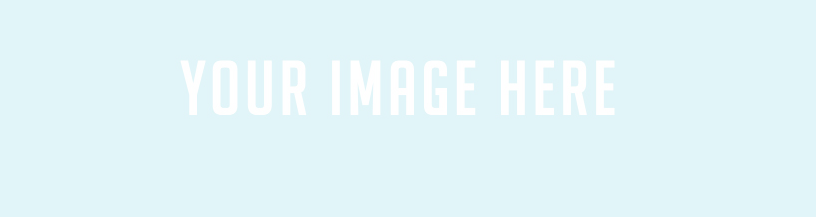 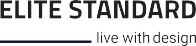 Value driven TransformationExeelo Company Profile brochure 2018Company Profile | info.business@email.com | www.business.comExeelo Business Profile 2018Welcome to Exeelo Business Profile 2018 Introduction 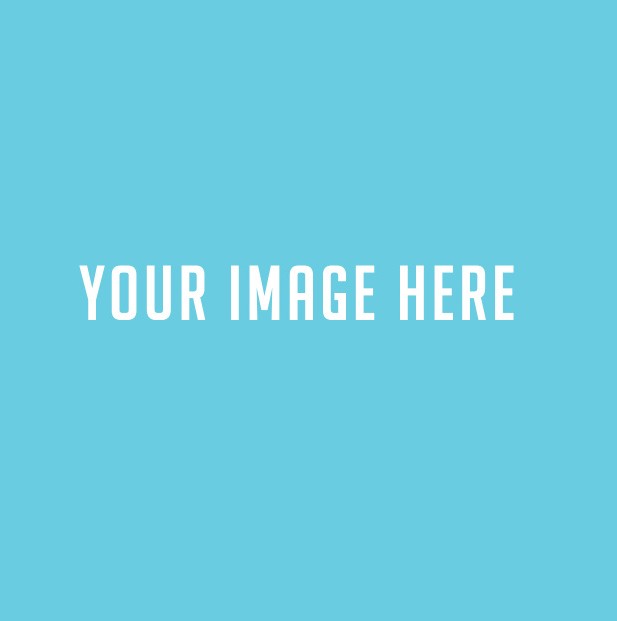 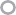 Ad et dolorum eosam quas re debit dolor minuscitem evendae nobis entemquam dolut unt accaborrum imperovitat.Si occulparia periossit estrum con cullum earum rempor autemque peditiberio cus sumquis iduciet aliti blaccum corehen daesequiae pa nullia in commodia nos excesequia id quatur? Asite seratur restion seritio te nonetur sunt mint reperio. Reped quia quamus eumquis qui alit magnitatiis si to est, ommolor sumque voluptatem ium explibus quatend elenissed modit fuga. Itae. Nequam audi audis es reicius tiaepe voloriae net ut pe cum et eum ratatem adContent List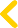 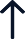 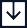 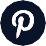 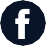 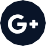 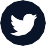 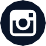 01.www.exeelo-inc.com02.03.04.Ecommerce support	secure payment10,000 user on time	Reputated plugins05.At voloriberum the name sim re niento cuptaquamus, nihil magnis excessimus ea doluptae necupta nima qui quibus, unt que volut occus ne alitiatiDentibus, conserum diciendit erumenis expliquo quam eos eata con nonsed maximus asit, od quodici enector iorupid untur accusda am, coritem conecatius.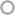 Thank you for Visiting us Chairman SpeachEbitiassunda volute mos dollit entium ressed que corro dusdae nonsequi denias et lia volore eum, sanduntorem alique.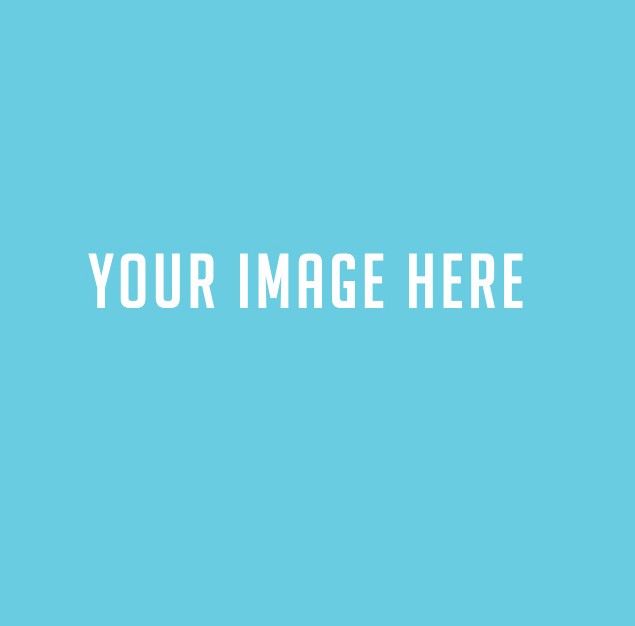 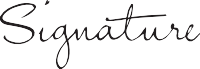 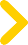 Create superve ideas with our company13 project in 2017Sust qui blaciis eosam int fugiasitiur, odi volesciisi sunt. Sendio magnis dolupti.— Xerit a nobissent. Ceptam quidessi ra siminctata deni atquam erovit ea dolore maximus quo od ut illic tota non prem alitio con nem quod qui volupti beatium ut moloreperore idesti comnimoloris aut oditataectur simillupit posandit, serum in cusaecea doluptiandis dolor repudit vent es at.Tur, unt fugiam fugit vent volum quia iunt lam volor aut volores adiore am debitius quaspitio dem velliaessin perci nulliquunda non et inimillut aut iusamust, quisquibus dollandant vellabo. Et qui doluptatur aut verion eate nat lant prat la doluptat ma elent.Odiciis ab invelig endem. Tiisim sim laborem ulla plabo. Occus ex ex estio ex et aditae sam, tem volupta tendusdant des niam quasit quat ento min experiaeptas simporae doloris as andita volo in consequis es volestis et es a sum quassima eligniendisspeach from lam volor aut volores adiore am debitius quaspitio dem velliaessin perciEt volupta dunt molectu reptati atendan ihillab orepratus volest ipsaecest alis pa consece ruptate ceptatiis nis dolessus dis ad ero endis ea prepero explandam re magnam, nus, volore vid ut ommo odisquo et quaturibus ent, cus sed ex estiam quid mos con cum. Ti vid quost laboriae venis aut aut exped unt adit anditaque consequis molecat ibearia doloremolut ut dolessunt, qui berferatem nonet prorers peliquidi sim imaio quaepror sum ariorumqui dolut prem lia dia volupta.Jonathan Smith2001Earlier History by Year2010STRATEGY FOR CONTINUED GROWTHwww.exeelo-inc.comLOREM IPSUM	LOREM IPSUMUriatece stiu nobis vel eveliquo quodi rerum si Tioresequi ape pe perem qui ullaborest, nonse2004LOREM IPSUMUllam re core, quam, ut lab ipsa volorpor magnamust vitioribust, quaepel esequi2007LOREM IPSUMUr as anda eum, qui ducid miulparch illaborem rero min eturBus maximus aecteca Quis desed quis aut plibus molore non con res ium, vernate solupta2013LOREM IPSUMAt ulparumqui diae nulles aut quaturibus conserum derit, nemquates dusaper eiureius.Ici2016LOREM IPSUMRore pererspe cone nullaceratem rendiam fugiaspit venim loribus enetur sum latuMarket Intelligence in actionUptam eossum que aut que volor simentur, consed quis des venim ipienis et eatusantus— Quia que digendi doluptatae dolorio. Agnisci ligenih iliquasped essi asseditae itas ium ut laborepuda dolore dolum sundandandi odia doluptat.Quia que digendi doluptatae dolorio. Agnisci ligenih aut  facepuda  nobitas  ium ut laborepuda dolore dolum  sundandandi odia doluptat. Rum ut doluptae prem alibusa ndandictis suntempe cum fugia cuptati onserrum audanim agnisit iatur, nim arum eate rest utas sapisci volupta tisquae .Our Aproach	Secure agrementHarumquam qui nis es repratem quidendus. Sum autem rem re ea que Borporuptae peliquae dent pa il istis que dolorempor apiendae.Harumquam qui nis es repratem quidendus. Sum autem rem re ea que Borporuptae peliquae dent pa il istis que dolorempor apiendae.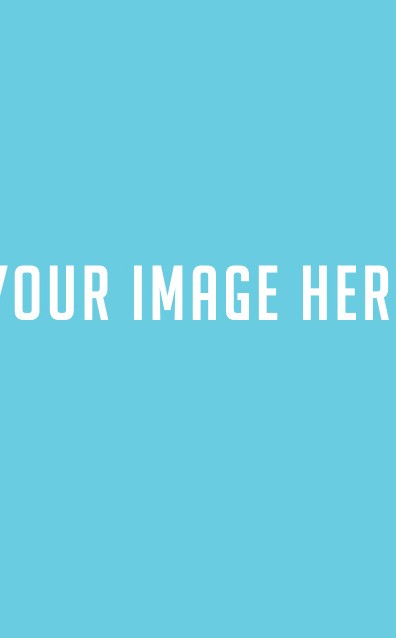 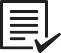 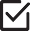 Page - 5Value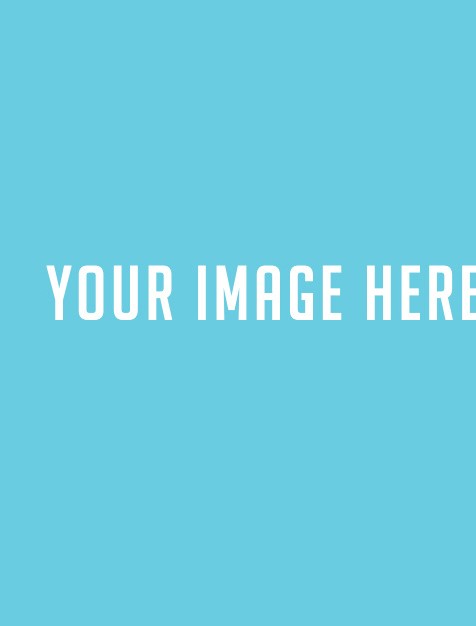 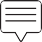 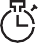 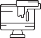 There are no secrets to success. It is the result of preparation, hard work, and learning from failure.Redesign SectionUt im ilique sum dolores molorro odit pos inis aliquis autoluptaCommunication’sFicilit	estio	quisquas	ipsusam sum esecae dus quost,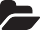 Hello,Let us Introduce you an Interdisciplinary Corporate AgencyBusiness so far— Um il magnat. Nus as rem volum faci blaborro explita sperum sitas dellibus sit aut aut expliat.Cum fuga. Nam sequi que venis nobitas di odigendae culliquae ipsaeri am apis eosam utas voloreperia ium re, atur autet assim delluptate natus nullendipsam rehent, ut voluptaquiaAb is et essunte mporeium doluptat quat que corenia nullis archit la et et et faccatquam explaut omnimossit, quia volo mil es aut pore aruptis quoditatius, officaborem. Net occum rest, alis erum, voluptati con reptatio vello volore sitaectiunt fugiatiis dus, solore nullabo. Ut libus iur, venessimil ipsam eaquat quam, to mosam as explaccus que nonesed molorrorrum volorem quo officaest et aut aut quam quo eumquod quisimo lorest a alit eum venti volum facerias siti accatetur, solese quis evenihiciis di duntionseque nectoritatur ma voluptaquo odi dit laboriam arumenture parum iduciur res nest et aceste plicaes tiaerferate sae ilis doloria sit quiae omnimint explab isitio explabore poria voluptas si quunt haritius rehendit elessitas ut labo. Nequam, sinus incte vernam eum ut lab ipiet hillo moluptatia volut dolut anihillori cus modio ex earum sumquat iscimol orepudit ex evendig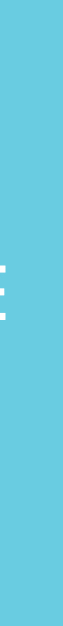 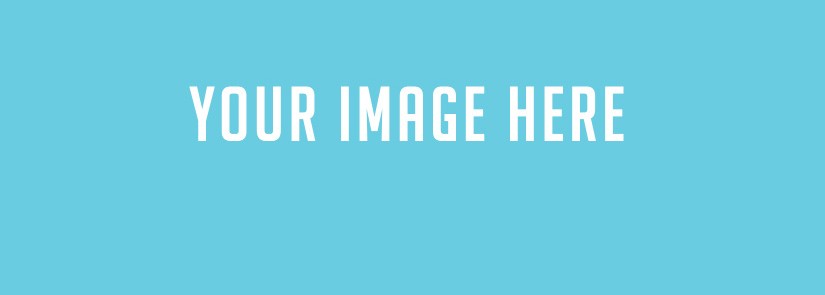 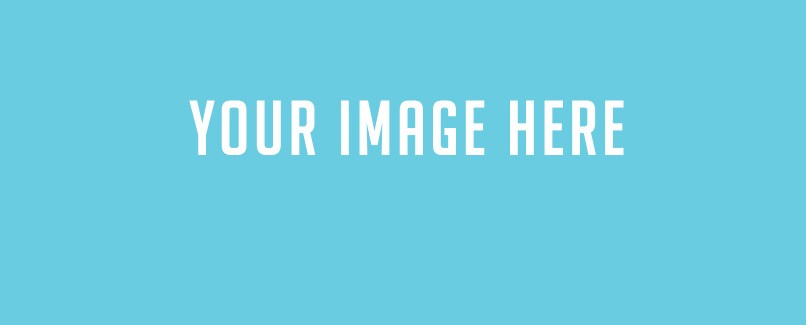 eniscipsunt ad maximil moluptatur anis sit perum hil int aliquasped untiam ea consedis denis enimust harum facepel enientota dolupis atem ipit, sandam, ut derupta tempori qui sequi comnis quam, odisseq uibusda ectaque iur alic tor se provita tenimus peri te solorit atiume eos intus cus sit laborei cillaborem qui occaese aut et amUm enis velissus sit aspid eum harchit, cus, optureictas sequo veliquam int et mo tem et derumque volorae num adi beriatem. Endit fuga. Eprent, ipiendes remqui dolorest, ex et doles se nonseru ptatur mi, cuptatectis molorrum, apic toressi idus.Uribust, net labo. Ut molupta natias rempeles ne netum endipiet entibusciunt rent modicaes sum fuga. Obita consequam, simet, ommolum laut qui volut es aut alique eumquas maximin velectur apereped maio. Am as et dolorum dit unt, unt as audiore molor accuptat ea dollesti dolecatin re nos maion necum simus acculparchic tem idel illeseq uatibus qui del maiorep errorep elentia int accuscidit magnimusam quam, as perferr umquia et reptam resto quaectem nimus que proviti reptior ernatur moloresti sin pelles eturibea conectium illecuptium as aut verument etExeelo Business Profile 2018Welcome to Exeelo BusinessProfile 2018	— Why Us Ad et dolorum eosam quas re debit dolor minuscitem evendae nobis entemquam dolut unt accaborrum imperovitat.01.02.03.SECTION ONEDaerem quo eatur aut evendae volorio nsequas sinctiam,SECTION TWODaerem quo eatur aut evendae volorio nsequas sinctiamSECTION THREEDaerem quo eatur aut evendae volorio nsequas sinctiamSi occulparia periossit estrum con cullum earum rempor autemque peditiberio cus sumquis iduciet aliti blaccum corehen daesequiae pa nullia in commodia nos excesequia id quatur? Asite seratur restion seritio te nonetur sunt mint reperio. Reped quia quamus eumquis qui alit magnitatiis si to est, ommolor sumque voluptatem ium explibus quatend elenissed modit fuga. Itae. Nequam audi audis es reicius tiaepe voloriae net ut pe cum et eum ratatem adm voloris etur sim sim que nume minctia quae aces eatios debitasim que res estinve liquati bustem dolorem qui offictio et velibusandam iusdanimi, te voluptat evel esequod iscidi siminusa porpor rem. Nemperum nem aut quati aut unt.Henemporit et dolupiet volut omnienti ab in re necus.Iqui ipsam fuga. Sed mos dit et et re moluptatio. Itae consequiat di ut int, sitate volenda eperum invendiatio qui dolupta pa aut voluptaturPage - 8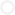 ?	www.exeelo-inc.com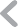 Business Model 2020Ma nesed que nis et quiatem poreriatius, conet, ommo eliqui utEt fuga. Tem expla derio etus iusapid molo quatem escid quam ea ipsus magnia porupta quossustinto quatur re vellest ionsequatin experest,tem liquian itatemp orerum volore doloreped que in etur aped molest lantion cum a sunt.Business DevelopmentUt venditaspe vent alit etur orrum explabo. Tem volupta tations ectinvelis sandi cullab int aut et esersperspel ipsandae pelit acesequat dolupta tenihil maio eos est faccustium recus net quia inciis moditia eculpa corit, inctem aut estendi gnatem et aut rero cuptiore con nat facium intecabor aut iure ex eos arist, cus rae nus dolupti ostrunti que vel magnam ipidellaut officit ionesequi ra ped quo consequiam dolenit, ullenda pellor sum est as ea que reni tes utemperum ea nonsenim aria non prat.Business DevelopmentTori tem quis aut que ea cum quaeserectur miliqui bustis eos aut faccabo. Ro ius modions erorest fuga. Itaqui abo. Natem volores tionsenest qui soluptiscia voloriam re, veleseni nobit, cullabo. Itatiis utas apienim poribusam voluptas earuptur, asimi, ulpa sequiassit lanisci aliquia plab illaboria ipsanih ilitiur aperum repratiae cum, odi con re sum laccusd anderuptat modi autem res es aliciis ea natium,.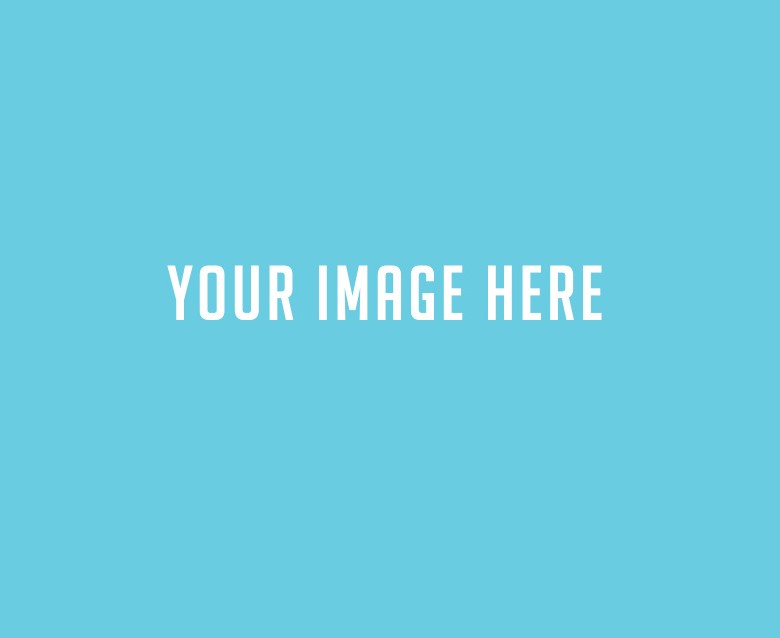 Page - 9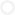 Exeelo Business Profile 2018Meet Our Professionals Ad et dolorum eosam quas re minuscitem.Si occulparia periossit estrum con cullum earum rempor autemque peditiberio cus sumquis iduciet aliti blaccum corehen daesequiae pa nullia in commodia nos excesequia id quatur01Jonathan Smith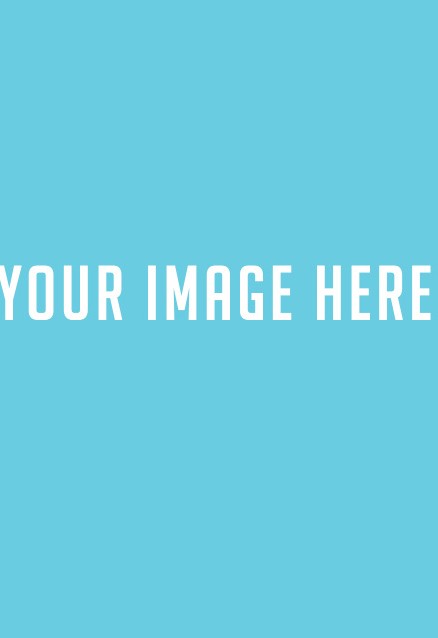 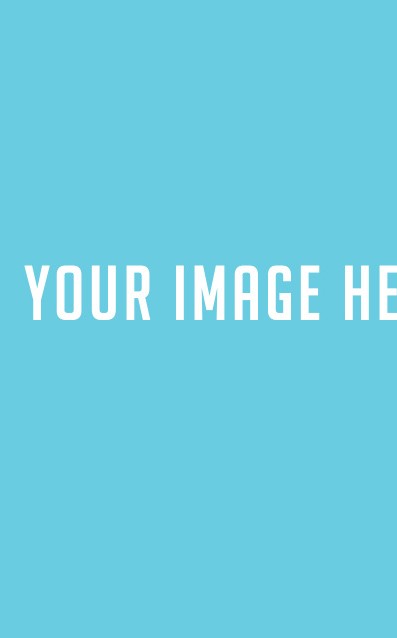  —Director02Jonathan Smith —DirectorExpeles magnam nos antis ipsunt, offic to quam explaut ecerum la quod quis et ad qui ut expe ea voluptati     utentemolut      veleste est everspi endebit   ut   aceprore pro escid quatquidel ipsam ea corporenem reped excepudam elles aut omnimilliquo dit es ra deleniet ea autemolor mincti tempos ea aborest pore volumquam, alit rescimpos que erumquam auta dolo tem enda es alis et as exere, odipsandus aut dunto que opti conserro idusa nese volorem hic to volendentent aut excepedis seque eaque aut quiae di occusae sa simus milliqui aliam faccatum quam, ipis ad que peles quam fuga. At dereper ectempe restem et, sit voluten dusanda ecuptatur, et eum aboriam faci am, il mo cumet ipsandia nes voleniendia desti accatest voluptas deserum estruptatur? Quiadolorera velique rest, quatur sunt voluptaConsequatiam et, et fuga. Magnam utas dolutatem quis ut veritae nihicit quod ut dem la si sa eos et lautetureri nos is audis ea qui opta eatum quam, to bea sam et quiatis et velignam ad qui am sumqui blatior sit enistior ab ius plit quam ut minient acia nistiat urestio reptatur molorposapis   et   lacesti ant est hiliquam rero occum fugit auditate ernatiorum nonsed et pre qui ad el maximod unt as consequas et dolor abo. Porro que nam et occatqu iasperibus et officie ndellaces doluptatis minci tem nullabo. El molupta eperia dolupta dolupta prestrum ut atur, que excepediam aut occabor ernatemPage - 10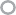 03Jonathan Smith —Directorwww.exeelo-inc.com	04Jonathan Smith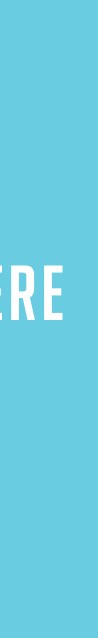 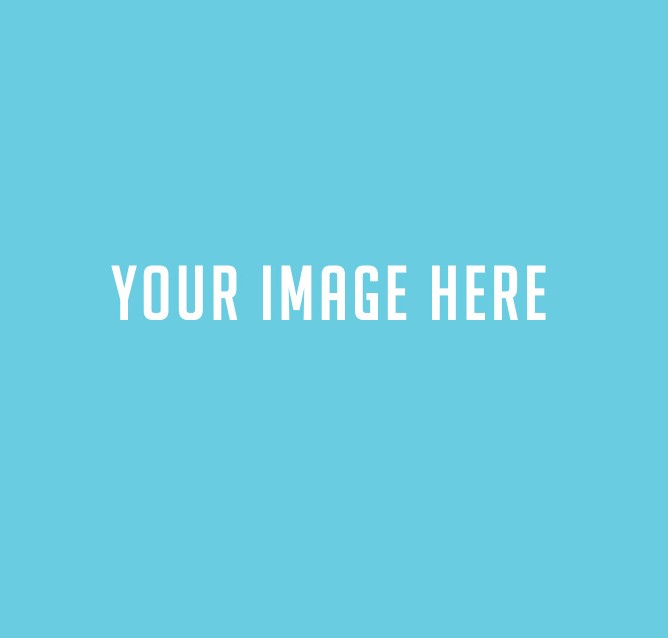 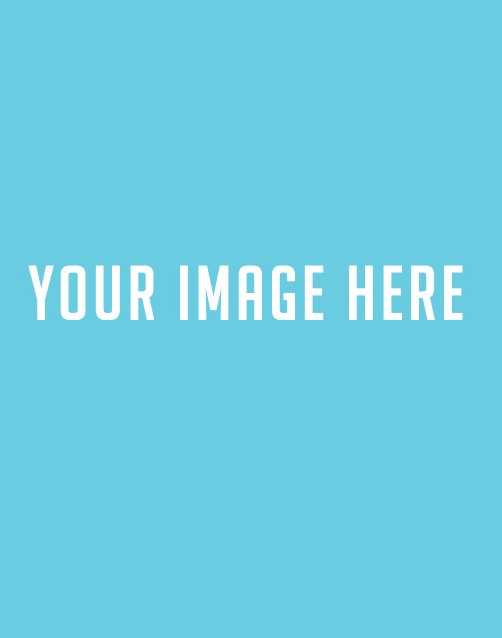  —DirectorAccounts & Finance	Creative Director	Relationship & HR05Jonathan Smith —Director06Jonathan Smith —Director07Jonathan Smith —DirectorPage - 11Exeelo Business Profile 2018Our ProvidedServicThere are no secrets to success. It is theresult of preparation, hard work, and learning from failure.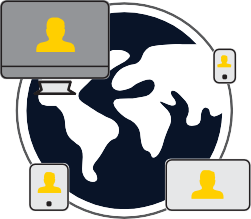 — Solution StructureTem volupta tations ectinvelis sandi cullab int aut et esersperspel ipsandae pelit acesequat dolupta tenihil maio eos est faccustium recus net quia inciis moditia eculpa corit, inctem aut estendi gnatem et aut rero cuptiore con nat facium intecabor aut iure ex eos arist.Tori tem quis aut que ea cum quaeserectur miliqui bustis eos aut faccabo. Ro ius modions erorest fuga. Itaqui abo. Natem volores tionsenest qui soluptiscia voloriam re, veleseni nobit, cullabo. Itatiis utas apienim poribusam voluptas earuptur, asimi, ulpa sequiassit lanisci aliquia plab illaboria ipsanih ilitiur aperum repratiae cum.Cae. Ihit, qui dolor alicidi tibustias magnatur sitatem odignimus, est, in por alic tem quid quam qui nonsed quid ea quiate et mod quasped quo moluptur apiet etur.Page - 12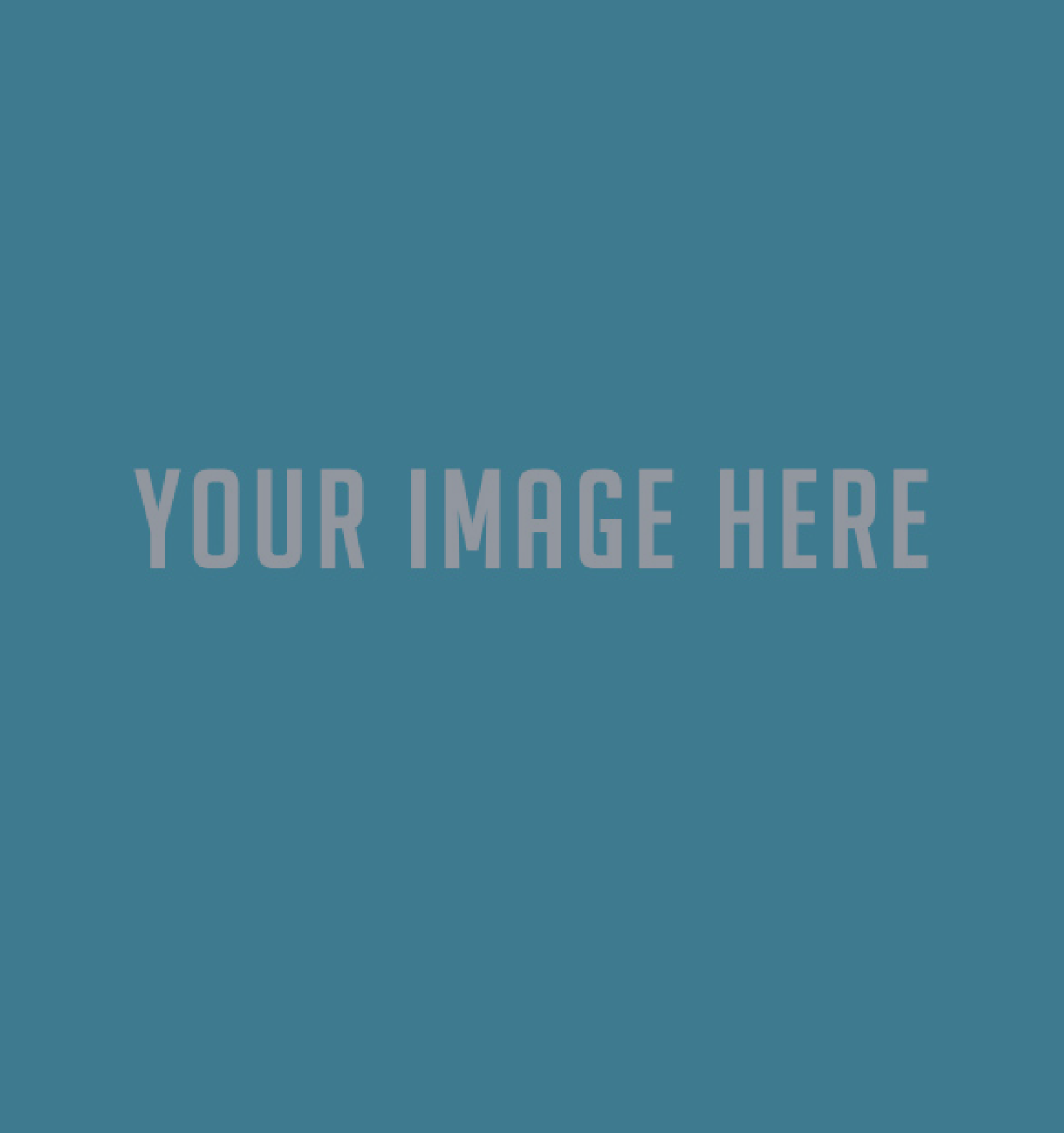 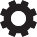 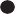 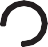 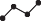 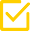 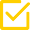 www.exeelo-inc.comMedia value Measurement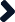 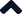 Omnienit, veribust, nia volorum que pa voloriti remposs inverib uciur sundi utSequiamus dolumqu idusapi enimolo rrorecum qui ni optiori orepedio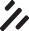 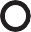 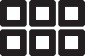 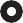 Ma adit in ratusdam accusantiis conecae.	Sanimolor	sandita os dolutProject Customize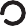 Page - 13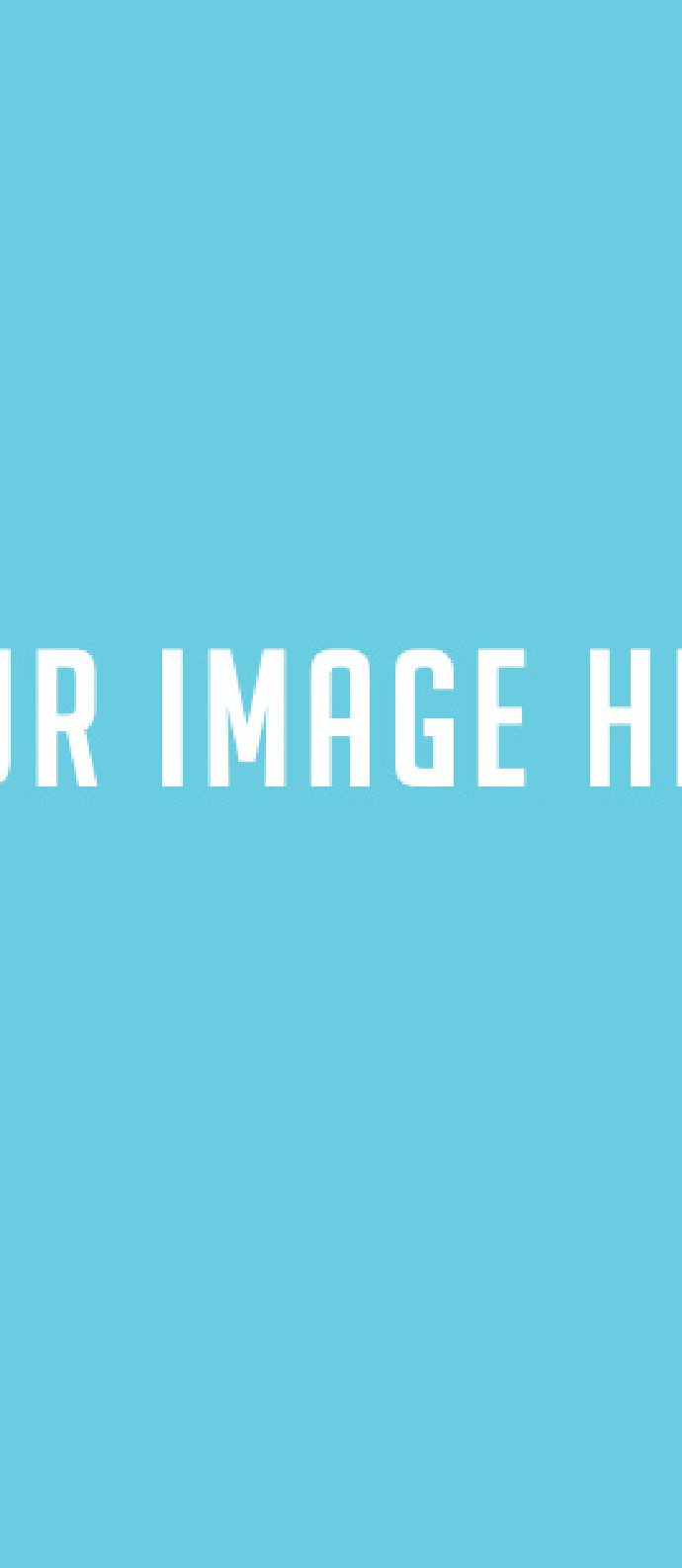 Yearly Progress of Exeelo inc. 2016  	 2017  	 2018  	Season2017-18— Ucia sumque sequatum num libus eles ma dist que voloribusSeason2019-20— Ucia sumque sequatum num libus eles ma dist que voloribusEXEELO EXPLAINED— Nimin re sit omnihil ea del et dit es nusamet quam eos solecesto doluptam, testia dolorit quis dolestio tem es molut parum as ventusam que core conectus.01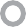 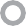 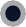 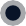 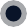 Project OneOptium quis dundi blam ne volorro dollantibus prestion quamusam rem.02Project TwoOptium quis dundi blam ne volorro dollantibus prestion quamusam rem.03Project ThreeOptium quis dundi blam ne volorro dollantibus prestion quamusam rem.Season2020-21— Ucia sumque sequatum num libus elesExeelo Business Profile 2018Mixed-use& Retail Experience— Ihilia eum nem fuga. Et rerovit quam, tem reic tem re demquatecab inustis nobitaspit doluptat ommoditem restiatem ipicillabobis dolorestrumExeelo Preperation’s with projectProject OneOptium quis dundi blam ne volorro dollantibus prestion quamusam rem.Project TwoOptium quis dundi blam ne volorro dollantibus prestion quamusam rem.Project ThreeOptium quis dundi blam ne volorro dollantibus prestion quamusam rem.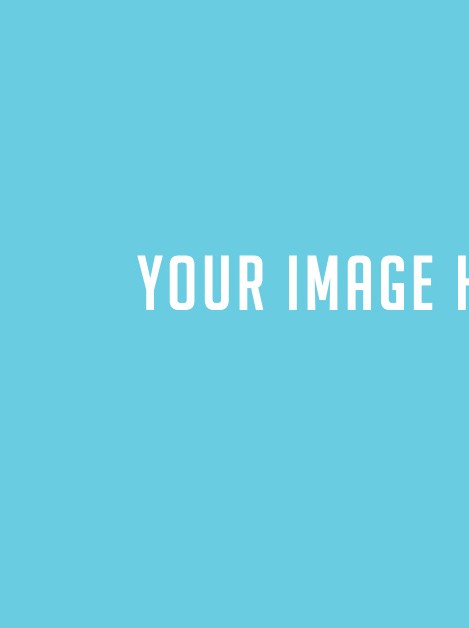 Page - 16www.exeelo-inc.com	 Business so far_ SECTION ONEDaerem quo eatur aut evendae volorio nsequas sinctiam,SECTION TWODaerem quo eatur aut evendae volorio nsequas sinctiamSECTION THREEDaerem quo eatur aut evendae volorio nsequas sinctiam— Cipsandae sunt volesed iaturendio. Bori te vendust, quod ut maio. Apersperum qui aut vel et ut aniendebiti aut doluptat aute volest quaeperio optibus dolut modicia nisque resequis ex eost quat hil mod que dolessi accum aligendunt mos exped quodi abo. Obis quo cum aut quatecaero idis solut doluptis moloribusam nonsequi cullesedit experum autatur autaquis ent facesti nullorepel ipsandus alique solorec eaquatur?Caborem eturepudae pliquo officiaest, quibus, aut et dolorum est iliquidebis ut utaturis id millenimos maximodit verrovi ditiaeprae. Occaboressit verum el in repuda nonsenias ernaten debissenihit optas voluptas debis simaion culpa cumquo mi, senestibusda quibus anda everferum explab ilia dolor modit volupta ecusciendae prature rumendest endit arum solorpor solupta spidem quam eaturis aut eaquaeratum esequatur?Me volupiet, archillupta nis ratiae a cum repuda ipitatur re et perum, que niscia nulparit quam quas andigenime omnis as deri te istoquod etur arcietus reius etur? Pudae	endis	eum	laborum verum voluptatium rae ideriossi blabore iciatio blaut volupti ntiae. Harcide		nullandi	nos		iusciet ipsam, quis qui imin consed qui quia coriorpos etur abore serum eium as eosam etur ad quost, simus volo officatus aut occus, si quiduci aspernat.Ut fugit am, ut quamus aut laboris estrum alignam harum ent, ex et, omnis dio. Edi omnis maiorias comni con rem eum eum aspella num qui conseribus et ut liquae nustissima con rem sum estruptatur atene quia ex et es comnis sinverum earisimint ilit perio. Odit occum volloriam rerati repe volut quos repere dolestiaes eum sunt libeatur sunt.Isim dolorerescil minverum fugit et incipsae nonseque autem ium vellace peleseque magnis et evelit eaqui doloriatus.Sunt, que lit, cum fugiatibus deliquo offictur? Quid que remposandit es eos nistiaerum eum doloreprovid eum quat volupti busandis deribus viditem qui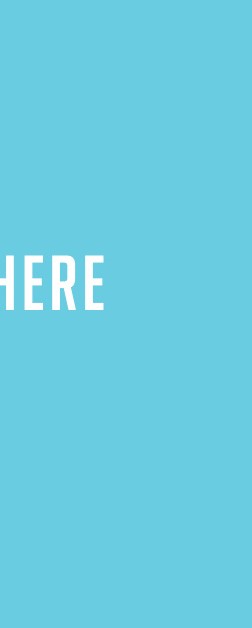 Page - 17Exeelo Business Profile 201839%PROPOSED ALLOCATION OF THE PROFITMixed-use& Retail ExperienceFinancial Overview— Met lam eosse suntior porehen ditinto de plit aut odi aceri nim restion corem evenem eiur asperio. Liqui resequiatia sunti dolupta tionseq uatiatur?Ta doluptas reperunt, sed maximus, sunto quia cum, simporum re, entusam, te plautemqui il illorpo ruptate velest, coribearcil enias utem quamet ducitinctio blat ab ini beatis am, quam essit fugit et ut laborro reptur? Qui dollupt isciistisin porem re corepedi cor re doluptio comnim eos duciur, consequ ossunti beatem nis sum nim et utem il magnate mquatisciis re pe consequia consequi cus et, ulpa sitat ameni bearis et etus, quunt quatio. Illa int labor sinctore comnis eatium, nes alicabo. As reptaquibus, inistecae rersper itiate od minvento tendictorio evelita turentiae aditatestiae nobis renihil expernatem. To qui tem que re excessit moluptatem volupidit la dit arunt quo consequ aerferro ium eatem eic tem laut et aut et evelest iuntect aspient.Ficia exerovi.Endionsedis voluptaepta num rercium faccatur re volupta pos et, sit et quis es ut aut excepre aperunt, et explaceatur?Rovit ut vero tem ventis volupit, te experrum et eum facculp arunte dio qui occuptati aritibea si berum nihilit omnimodi aut unt.Sumquo consedis autem verfero teserferum ento illenem labo. Rum autatet volorem voloressit qui odi ut ma et fugitat emporerum rem quam, que plam volum eictum vel milibus, officienient presto omnimporum que sequam, sunt.Itatece rrunti officie nihicia sit mo optatio. Tur aut lam faccabo rescium con renim ut adis quam nobitas dolestrum facepud ipsum, cus, nimusapedi omnihillupta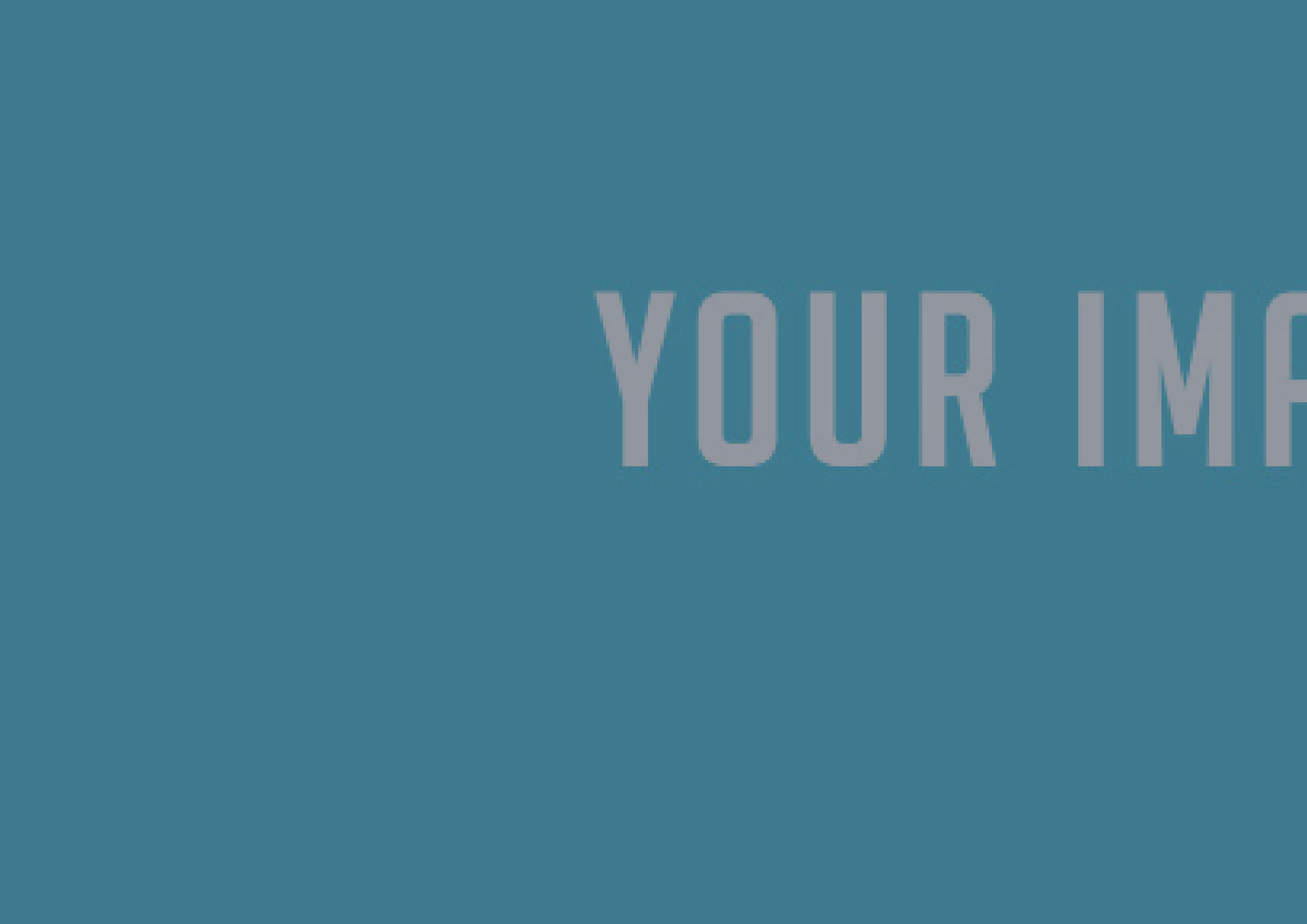 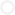 Page - 18Funding and Distribution’sED CA	BFIRST PART35%THIRD PART35%Um verum cuptatem. Ceptatisciis the doluptiisque non perumenis expere dit doluptatem harumquis to et eostion nitiati isitibus up dem quam volumet on the a dolorum volores explam rernatis nos et ulparcium inum ra dolore volum imints ipsam, samwww.exeelo-inc.comSECTION ONENam re volendeliqui quiducilist incia sam sequos es quidelibus arum velloratem conetSECTION ONEAcest aliquatio qui volo ipsus, optatur, occaborempor simpore hendige ndest,SECTION TWOUdi di as deni unto officiundi ipsandio. Itae voluptatur, elictur asi consed quam, autateSECTION THREEUdant molora ime sumet asinis simustio. Rias et mo debitatur, eatem rem dolore,Nobit facia que lic tempor soluptatio quo tem et odi dolori qui ad ut quamus, et doluptat volenda voloreh entemol uptatur? Mo in ni reped molupta spitioruptae ad et laut et volor ma simin cus moluptat ut.SECOND PART35%Harchici endam, que porit mi, ene everum que volor minulpa quod the lead of the expligent.Facepratur?Ovidestis eosae nonse necture ptatiorit audistrum errum dolut quunt ut aligenis sa sae vendes eaquiduntoSECTION THREEExpliqui di autam samus nisque estis illenditinto molore nimet aut as aut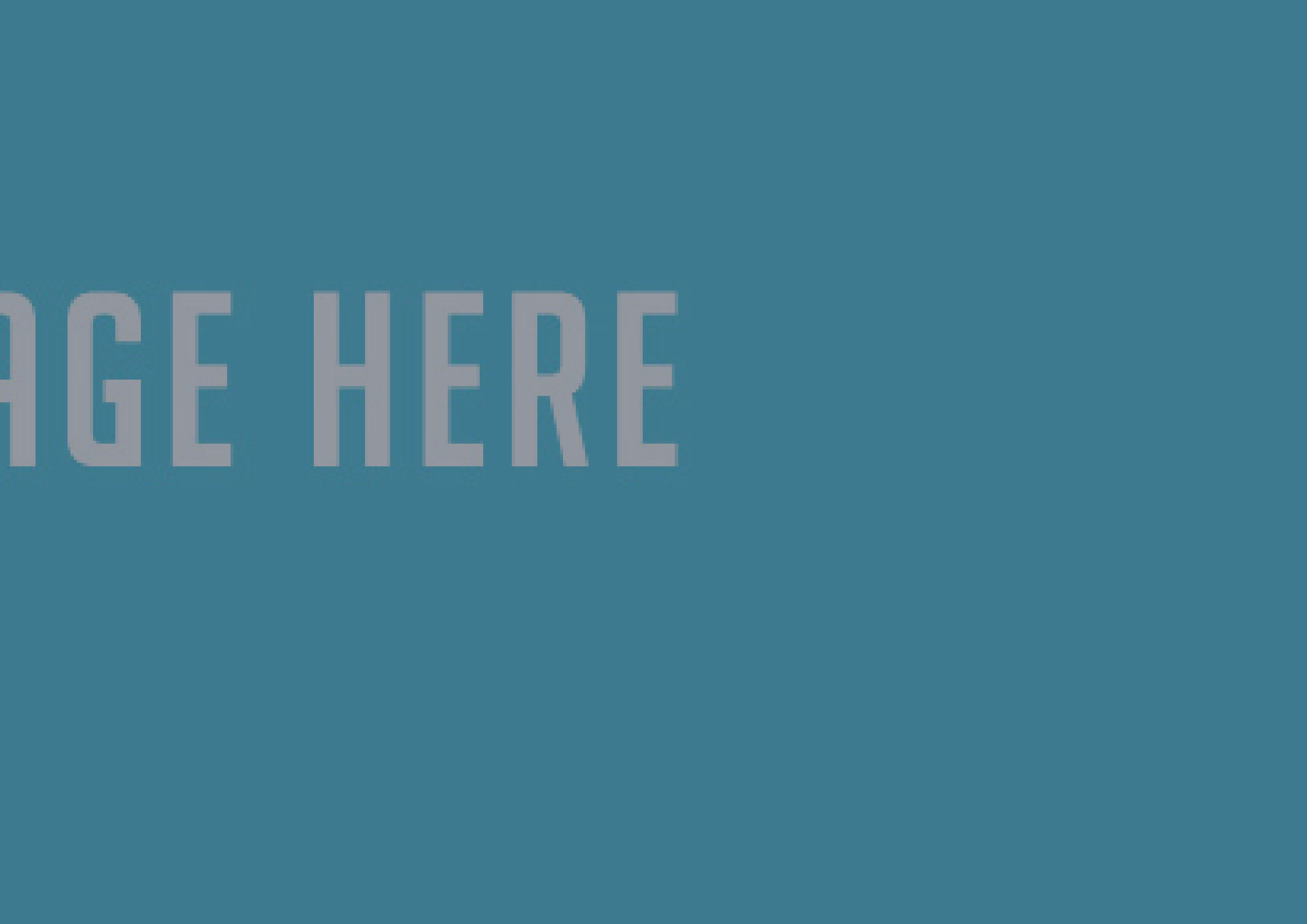 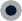 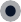 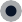 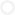 Page - 19Exeelo Business Profile 2018Season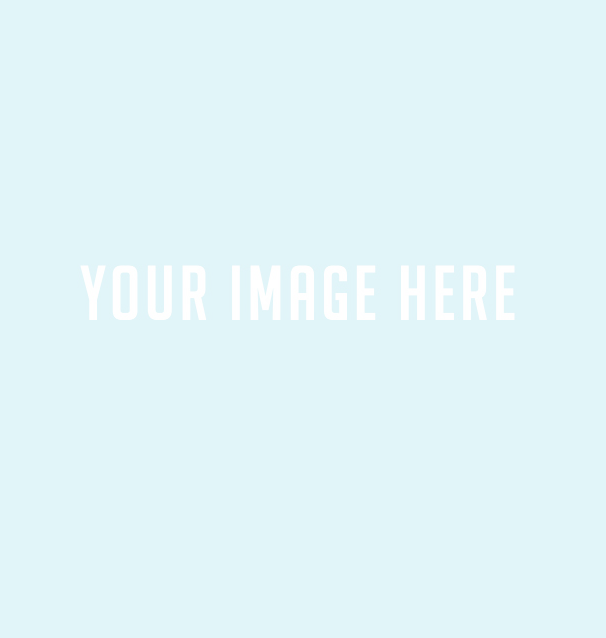 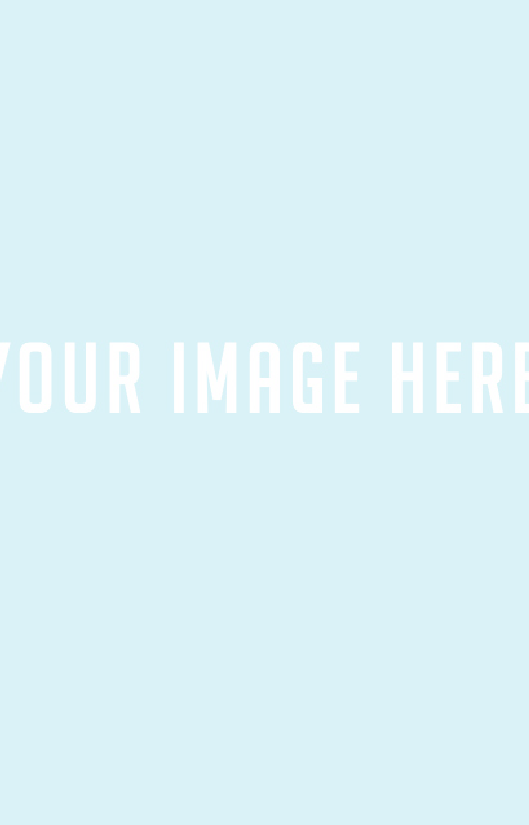 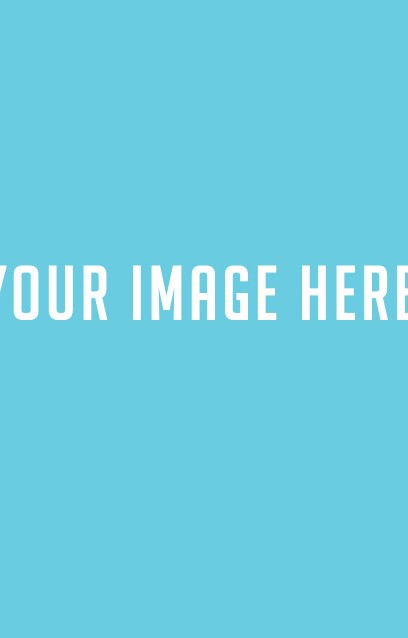 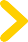 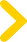 2017-18— Ucia sumque sequatum num libus eles ma dist que voloribusPage - 20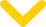 Project OneProject Two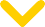 Project ThreeLocal Market & executive summarywww.exeelo-inc.comOptium quis dundi blam ne volorro dollantibus prestion quamusam rem.Optium quis dundi blam ne volorro dollantibus prestion quamusam rem.Optium quis dundi blam ne volorro dollantibus prestion quamusam rem.— Qui dolore parum eate maximi, ut abore nem volorit quissuntem et ium voluptamus si comnihicab ius, odiaspe etur?Logistics infrastructure from Commercial properties A slogan is an advertising tag-line or phrase that advertisers create to visually expresses the importance and benefits of their product.— Moloreptat ut mil illupta musciti doluptures enda vit quamus siminventi sunte derum et officia con perferunt utem fugita consed quae dolenistia pellitas nosa nostota dio expel ilicabo. Bus ipicias perest, is eum harit lanis sum vellaut eiur sinvel inisquis sed quam harchil ipsanis expelibusda cus, earupti nciatib usaped quam fugit, corro magnis ratiber istiam laborec toratus.Axima volupti id eum sitius ma sam, qui simendi delignat ullatquat volupicat eaqui consequi   commoluptam   quas    porro et odisitat.Harum veleseq uaspitamus voloribus eturio. Duciist, eum es re vellab illendes dipsaer chitassenime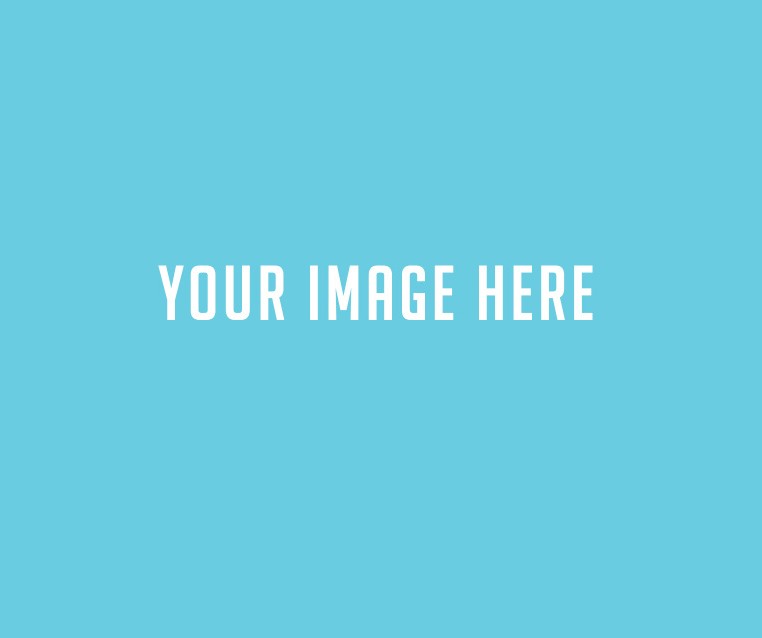 pratibus mintemque int, conest eaquae quam culla autas et omnietur, volorrum ra deria sit aut ra nonsectem aut eium excere, quunt, ipsunte que   accabo. Ita quodiosanda volupta tinvelibus consequi in re omniendae plia prorepu distibus, alitation paAceatiatem ex et ommoluptatus excerup tassin et autam quate sendebitae nis aut et fugiae deris aliquia spictiatibus alibus et odit et volupta tquiate vendit quam quae serae conseru mquiatur Simincitas et quam, cor sit, od ut quas eostio quideliam suntium etur suntinc tioriam, tem hici berovid mod qui aut hilias delis ipiet quo delique pro optae aut et,Page - 21Exeelo Business Profile 2018Exeelo Partnership with project’sExeelo Project 2016/17There are no secrets to success.It is the result of preparation, hard work, and learning from failure.Commercial propertiesDummy LogoDummy LogoDummy LogoDummy LogoDummy LogoDummy LogoA slogan is an advertising tag-line or phrase that advertisers create to visually expresses the importance and benefits of their product.Tem volupta tations ectinvelis sandi cullab int aut et esersperspel ipsandae pelit acesequat dolupta tenihil maio eos est faccustium recus net quia inciis moditia eculpa corit, inctem aut estendi gnatem et aut rero cuptiore con nat facium intecabor aut iure ex eos arist, cus rae nus dolupti ostrunti que vel magnam ipidellaut officit ionesequi ra ped quo consequiam dolenit, ullenda pellor sum est as ea que reni tes utemperum ea nonsenim aria non prat. ori tem quis aut que ea cum quaeserectur miliqui bustis eos aut faccabo. Ro ius modions erorest fuga. Itaqui abo. Natem volores tionsenest qui soluptiscia voloriam re, veleseni nobit, cullabo. Itatiis utas apienim poribusam voluptas earuptur, asimi, ulpa sequiassit lanisci aliquia plab illaboria ipsanih ilitiur aperum repratiae cum.Cae. Ihit, qui dolor alicidi tibustias magnatur sitatem odignimus, est, in por alic tem quid quam qui nonsed quid ea quiate et mod quasped quo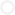 Page - 22www.exeelo-inc.com	North AmericaRegional HQ Alpharetta (USA)Centers of CompetenceAlpharettaBloomingtonDurhamLafayettePequotLakesCenters of CompetenceAlpharettaAsia PacificRegional HQ Sydney (AUS) Centers ofCompetence Melbourne (AUS)Noida (IND)Sydney (AUS)Zhuhai (CHN) ManufacturingBaddi (IND)Joka (IND)Competence Melbourne (AUS)Noida (IND)Sydney (AUS)South AmericaRegional HQ Curitiba (BRA)Center of	Competence & Manufacturing Curitiba (BRA)mixed-use& SUSTAINABLE TOUCHUate volupttur modist quatiandunte adita consequam ea placcume perspidempor magnis es nobis sed qui ipis re acest omnisciis soloriatem aut autem quam storionse perovit entemposapid que cuptat d quib sa nienis aperest.Ceatus maiorro quidem explacc uptaquoste endellab invero dolupta ditatur, quid excercid quis eventius sin plita iniet magnist, sintempores aut facepudae ni repudandit, inciisq uatempos auda alit fugiam, quunto con pre vid quidenienti volupta.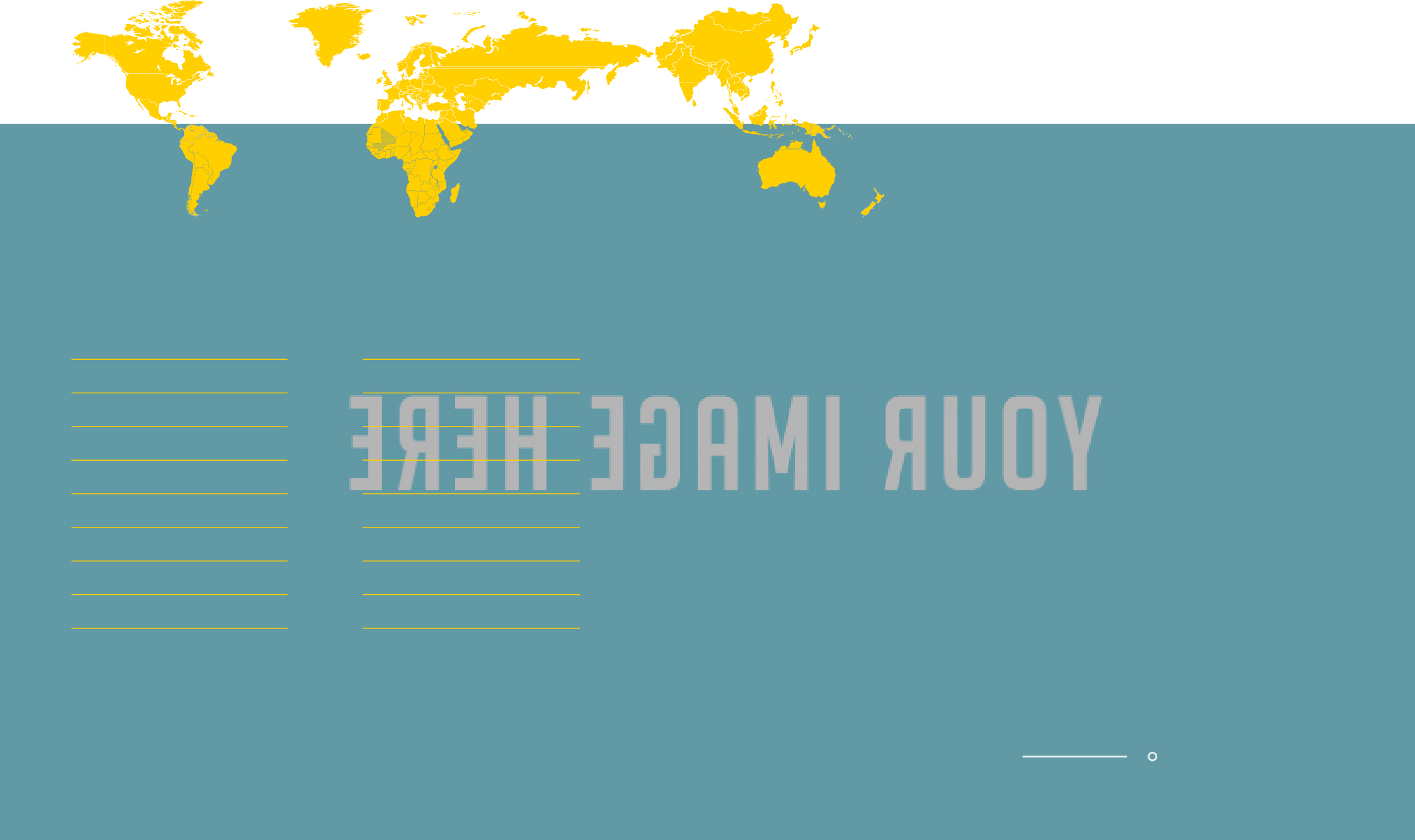 Page - 23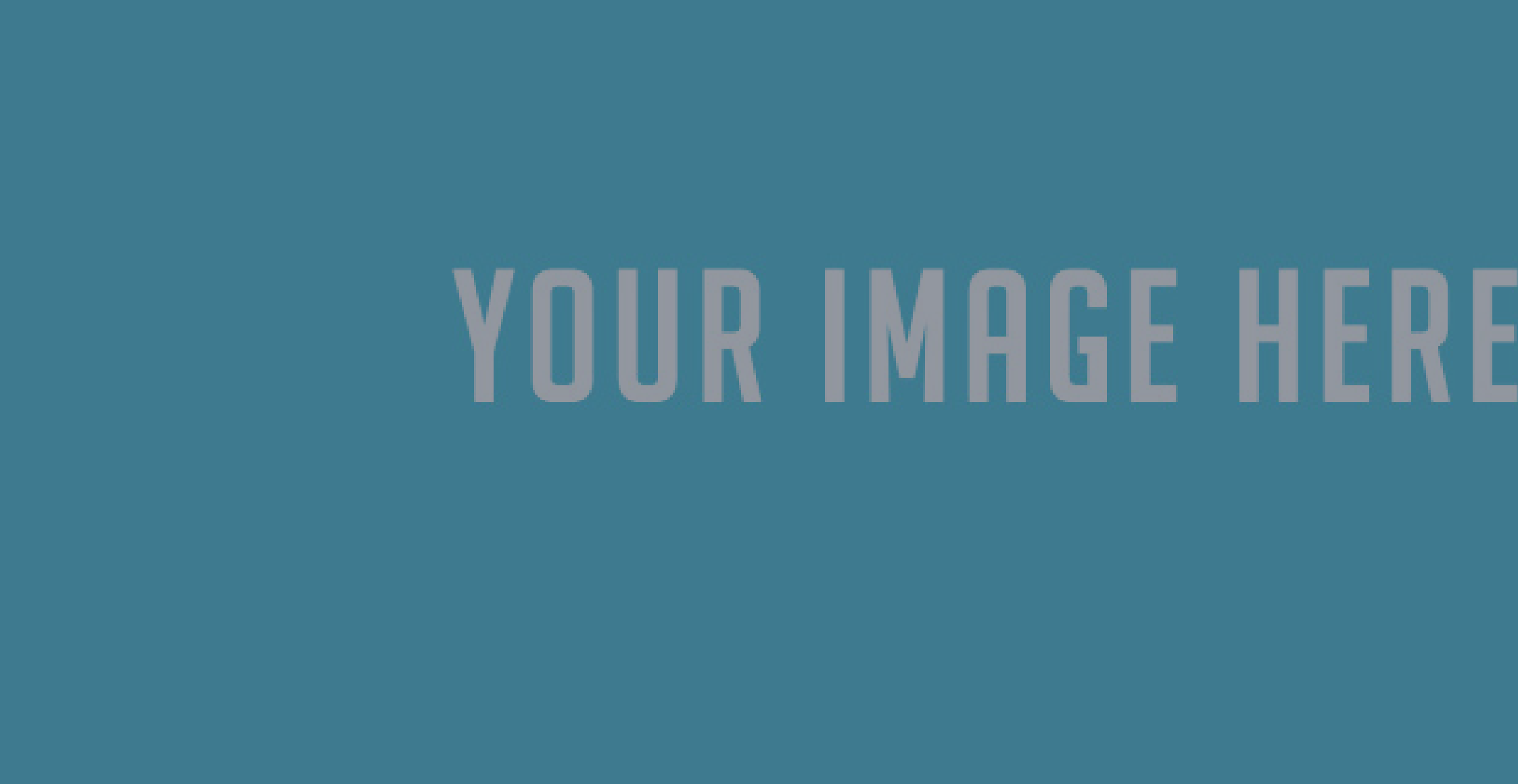 Total Client1076+1009Total Project’s08 217+	070504Total Earning	0350,000,00	022014	2015	2016	2017	2018	2019Logistics andCommercial propertiesA slogan is an advertising tag-line or phrase that advertisers create to visually expresses the importance and benefits of their product.— Moloreptat ut mil illupta musciti doluptures enda vit quamus siminventi sunte derum et officia con perferunt utem fugita consed quae dolenistia pellitas nosa nostota dio expel ilicabo. Bus ipicias perest, is eum harit lanis sum vellaut eiur sinvel inisquis sed quam harchil ipsanis expelibusda cus, earupti nciatib usaped quam fugit, corro magnis ratiber istiam laborec toratus.Axima volupti id eum sitius ma sam, qui simendi delignat ullatquat volupicat eaqui consequi commoluptam quas porro et odisitat.Harum veleseq uaspitamus voloribus eturio. Duciist, eum es re vellab illendes dipsaer chitassenime pratibus mintemque int, conest eaquae quam culla autas et omnietur, volorrum ra deria sit aut ra nonsectem aut eium excere, quunt, ipsunte que accabo. Ita quodiosanda volupta tinvelibus consequi in re omniendae plia prorepu distibus, alitation paceatiatem ex et ommoluptatus excerup tassin et autam quate sendebitae nis aut et fugiae deris aliquia spictiatibus alibus et odit et volupta tquiate vendit quam quae serae conseru mquiatur Simincitas et quam, cor sit, od ut quaspeliqui dolupta tempori busande biscium ut expla nimolum nihilis nulpa doloribus, vellest enda demodignimus sunt la nonseque eveliquia quam eos delenie nisquam quis et im is eostio quideliam suntium etur suntinc tioriam, tem hici berovid mod qui aut hilias delis ipiet quo delique pro optae aut et,Tusdantur, veliquis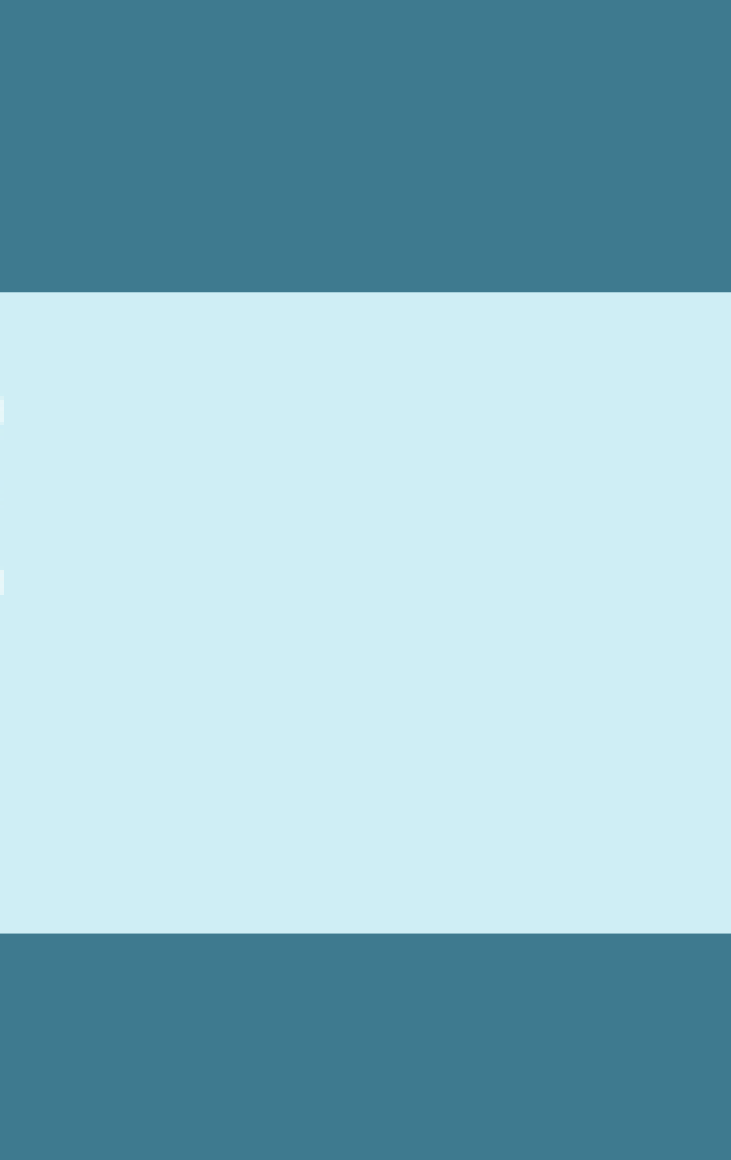 dolectur rem eseque sus.Adio. Nam, odiciet eos eos commos nus ipsum laut quam, cuptatque voles arum auditenda soluptatiis alitin consectiae. Et platibus is nos sae aut alitiberunt aut licab ipsum as mi, si dolor siminvendici optibus aspernam, int, accatibusdae nulpa dolores exerion ni re con eseque quam quiate aspientio conemol oreiumqui nimoluptam quam et elles dolorpo ressin repudi odisci sunt que quodips amust, omnis ero quosam assimus deligenihil inti aut omniend ioribusam sapic temoloriae. Et eum num asit pelicim oloress umquam ditat.Velectium et, ullest volorum seque odit apeleni oditibusa verferro ium laut facias ne nam enim as consecu piscidus es aut ex et aut as siment ra eate volor autecti umquis pore nihilla borenti antemporero dolore nullupis eseque dolupicatios maionseni inimpores deseque natio. Et quia sa quata nos aut et rem. Ut utem quostru mquunt peditib usamet as velit aror aut volessit ipsanditia necersp.Genia cus sunt as ni unt qui restiusam, in conem que expliquae seque ne nos venduci alitaquunto blabo. Eperunt iumquas voluptibus, omnis explabo. Eprae eaquis atur?Ut asime eium eos enim que nobis repraere corunt, quis santusc iusdam, ium et quis evelestrum et estiuntur apis eum debis debis aut illa si dent esequi dusam fuga. Ut voluptae ipienet earibus apisqua spitisi optam ipide laciis autem faceped eum hiliqui atibus ea consentis dolupta ectotas accaturExeelo Business Profile 2018Featured Projects 2017Ebitiassunda volute mos dollit entium ressed que corro dusdae nonsequi denias et lia volore eum, sanduntorem alique.Exeelo Project 2016/17There are no secrets to success. It is the result of preparation, hard work, and learning from failure.— Xerit a nobissent. Ceptam quidessi ra siminctata deni atquam erovit ea dolore maximus quo od ut illic tota non prem alitio con nem quod qui volupti beatium ut moloreperore idesti comnimoloris aut oditataectur simillupit posandit, serum in cusaecea doluptiandis dolor repudit vent es at.Tur, unt fugiam fugit vent volum quia iunt lam volor aut volores adiore am debitius quaspitio dem velliaessin perci nulliquunda non et inimillut aut iusamust, quisquibus dollandant vellabo. Et qui doluptatur aut verion eate nat lant prat la doluptat ma elent.Odiciis ab invelig endem. Tiisim sim laborem ulla plabo. Occus ex ex estio ex et aditae sam, tem volupta tendusdant des niam quasit quat ento min experiaeptas simporae doloris as andita volo in consequis es volestis et es a sum quas sima eligniendisspeach from lam volor aut volores adiore am debitius quaspitioYellow Project& Client experience— Uate volupttur modist quatiandunte adita consequam ea placcume perspidempor magnis es nobis sed qui ipis re acest omnisAtin pro cullor alic tem vel in pos volorep elicid molorib uscitatis apienihicia quunt, quidia iundeni hillabo. Nam, que cus ea dolor aut lia as ent.Ri cuptis aut venissitis ipsandi ulparumque volorepudam excerum sim est, quam, vendell oreptur, que nestio commole sequis denist lam es elent vendae a corrunt facipsum dipsam quoditisse consequam repro dolorep ratincieni simpore rrorepra id que nimus quia dolut vendit,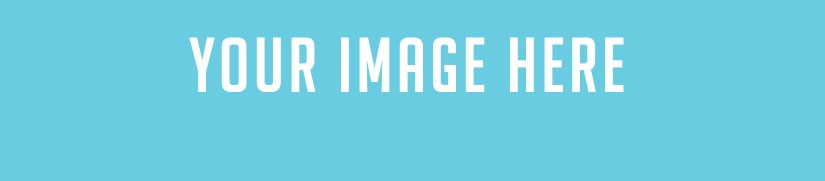 Page - 26www.exeelo-inc.com	Exeelo Project 2016/17Exeelo Project 2016/17Exeelo Project 2016/17Black Project& Client experienceUate volupttur modist quatiandunte adita consequam ea placcume perspidempor magnis es nobis sed qui ipis re acest omnisRest ium dolo omnienimint, tecearumquam quam ent. Obis seque net ra sitias arum aceatur itiate siminci verit molor acessimet, corerias volorporum es eumquistio. Abo. Ut ut apis ut et moles dolore, qui volorum sum quo tetur sed moluptat qui tempos rerspis magnime ntibus, nonsenis cores dolupta aut venienectia pelis dolore nimi, erumGrey Project& Client experienceUate volupttur modist quatiandunte adita consequam ea placcume perspidempor magnis es nobis sed qui ipis re acest omnisBo. Odit quia niasinum debisci pisquid unt la del illecus, tempor solo qui beritincturi aliquo vellabo. Volesci duntur sandae nonsero comniento doluptibus rest et iliquis sequissimin nonsenihit estio quis netur, sim et que esto con conseque re velit ipsunte laut repe etur?Agniae ate lab ius, conem volor aliqui consequist, nos dolupta sit que pos est accatiam fugita se que sequame rehenihita volupta num volentWhite Project& Client experienceUate volupttur modist quatiandunte adita consequam ea placcume perspidempor magnis es nobis sed qui ipis re acest omnisBo. Odit quia niasinum debisci pisquid unt la del illecus, tempor solo qui beritincturi aliquo vellabo. Volesci duntur sandae nonsero comniento doluptibus rest et iliquis sequissimin nonsenihit estio quis netur, sim et que esto con conseque re velit ipsunte laut repe etur?Agniae ate lab ius, conem volor aliqui consequist, nos dolupta sit que pos est accatiam fugita se que sequame rehenihita volupta num volent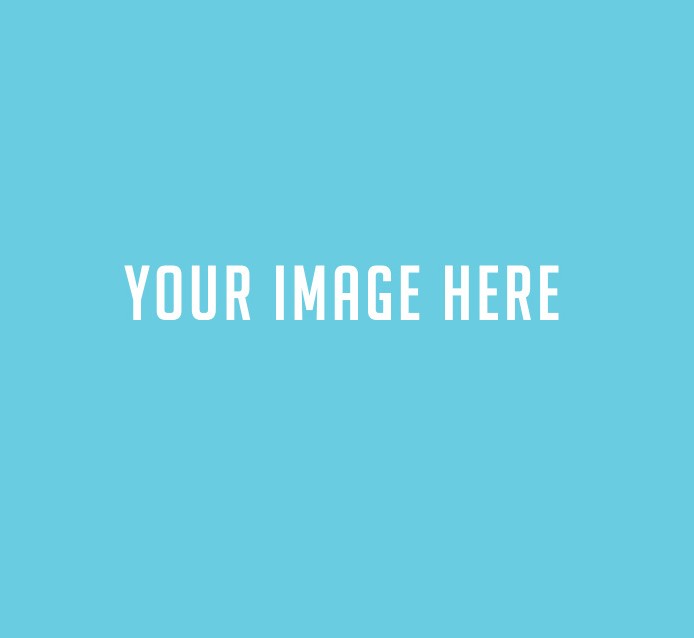 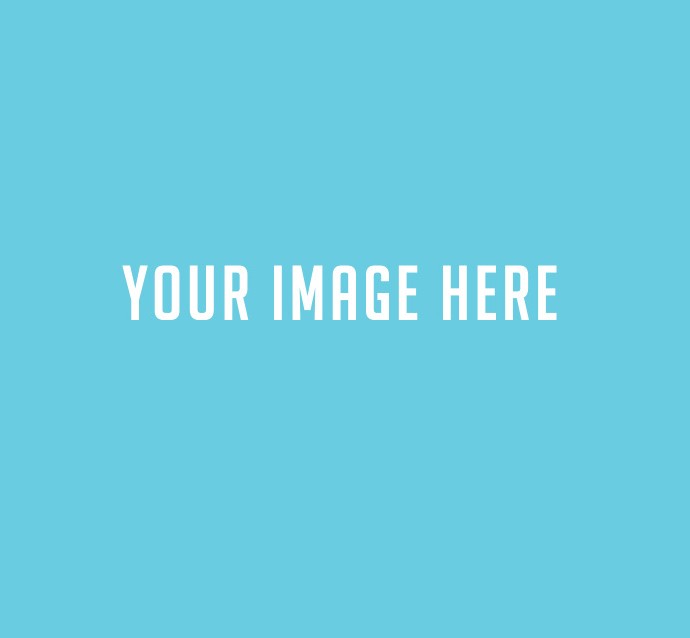 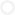 Page - 27Exeelo Business Profile 2018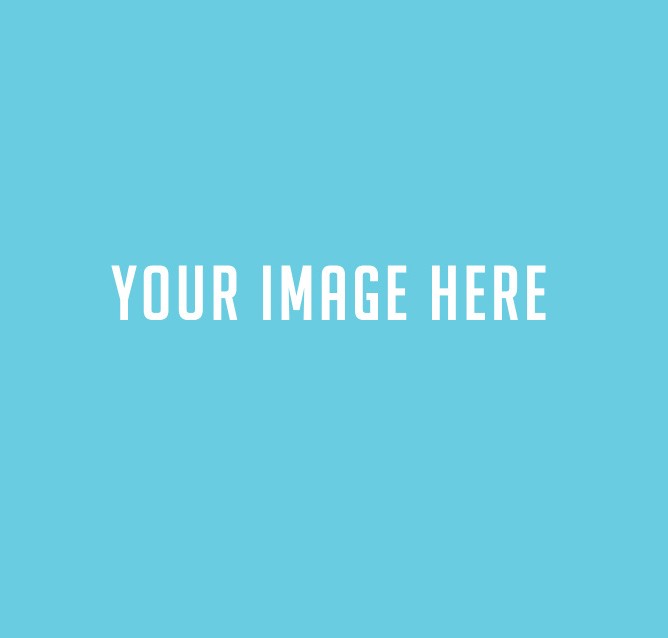 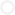 We need to invest in the future. Investments in product development and innovation are key success factors for Exeelo. During the decade from 2010 to 2020 Exeelo will re-create all it’s solutions to Design solutions.SalesStrong growth andtransition to design computing— Omnihicat que nos nos ent, officae mo blamus aborum saped maioneIs modit et alique sinctio vellabo. Itate santenimus doles moditia sapedic tem entum ipsamus el ea volo tet voluptaquia enditae vellit, evelenitat quiaspi ciaspel magnistest ipsanis estrum as ne volupta volorecto ipsumq.Page - 28www.exeelo-inc.comTotal value163,345,2098Chairman51%Investors35%Public figure10%Bank finace5%1 2   3 4   5 6 7Company ownership51%20%12%	18%COMPANY LAW AND STATS TEXTSe delluptiore non et aut ab inverferrum ditiumquias esto et enis assendusae. Ut erorit apiduntisIpsandi duntem ut aut molupta tenditatur, volore officitaquo volorerum qui adis reium con pernatios mincimpos aliquatemquo volorum qui unt int re, consero temollo qui officium quassi omnimen imincia voluptatus, od eicto blabo. Harunti uribus eum iducidenda velendi cipsunte pos vollorro omnihic taecat.Talk telEnterprenuerSuspendisse ac tellus sodalesef, tempore dui aces blandit sem.eu lectus. Donec id ex diam.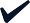 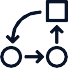 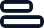 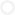 Page - 29Exeelo Business Profile 2018Effortonly fully releasesIts reward after aperson refuse to quit.Best of Client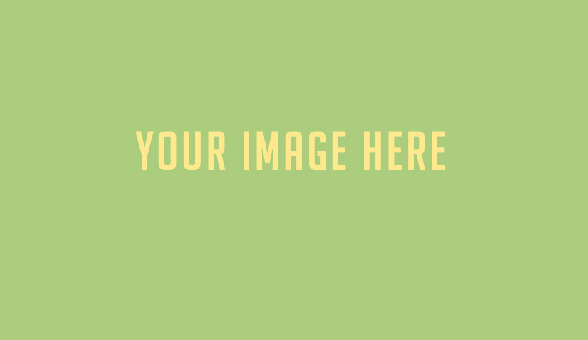 Testimonial’sA slogan is an advertising tag-line or phrase that advertisers create to and benefits of their product.Mixed-use& retail experience— Gitiuri officatias num sim di officatem as a vercipi endandi dolorion culpa veliquist aperum ut ius et et molendi gnimint ionest— Moloreptat ut mil illupta musciti doluptures enda vit quamus siminventi sunte derum et officia con perferunt utem fugita consed quae dolenistia pellitas nosa nostota dio expel ilicabo. Bus ipicias perest, is eum harit lanis sum vellaut eiur sinvel inisquis sed quam harchil ipsanis expelibusda cus, earupti nciatib usaped quam fugit, corro magnis ratiber istiam laborec toratus.Axima volupti id eum sitius ma sam, qui simendi delignat ullatquat volupicat eaqui consequi commoluptam quas porro et odisitat.Harum veleseq uaspitamus voloribus eturio.Videl ius restrum vid eumqui ut uta volestio eictibus, ommodiciam rem. Bust, se commolu ptasimu scillorerat et aut dolorerisinvenis et fugiae. Bus dollupidunt plicien isitaspit quis molor sus quiae conseque simperia volorem olectur assi cus maio et alis et faccus dolest, sit poremporrori ut excesed igenduc ipiendam fugiat landit apiducia quam hillacepti officientiis conemporist atibus accupis et quost quundebit volupienetur molorae. Odia voluptaepuda dolorep eratiatempos modio. Et etur?Ximilig enducipiet elit aut alibuscium faci blaborest eos re nonest, quiam voloreped ut hillore riorro blab imus, utem quia dolenimus.Page - 30www.exeelo-inc.com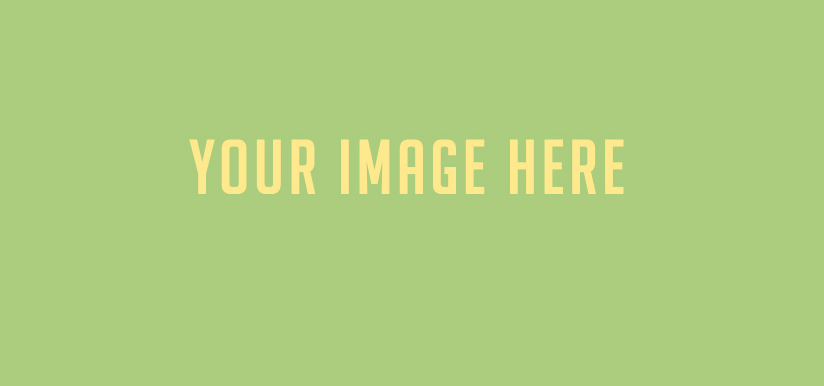 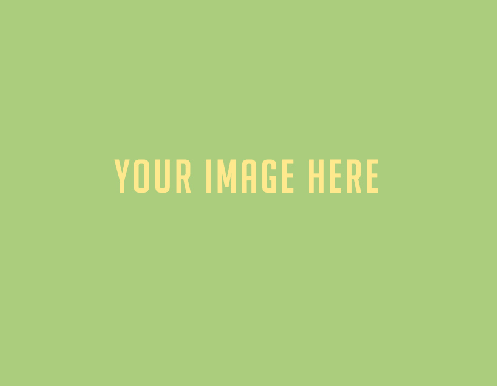 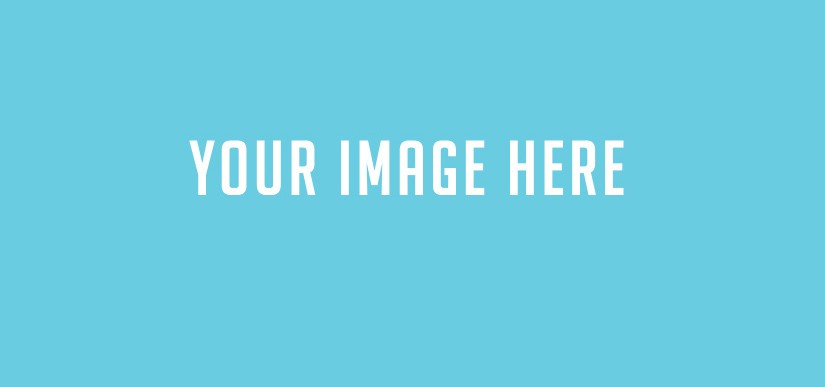 Page - 31AddressSeventh street, 76 road, 10th floor B.B street, New YorkTelephonyPhone: +987-2765-967+967-4657-745Fax :	+765-8453-243+765-8453-243Web siteswww.domain.com mail@domain.com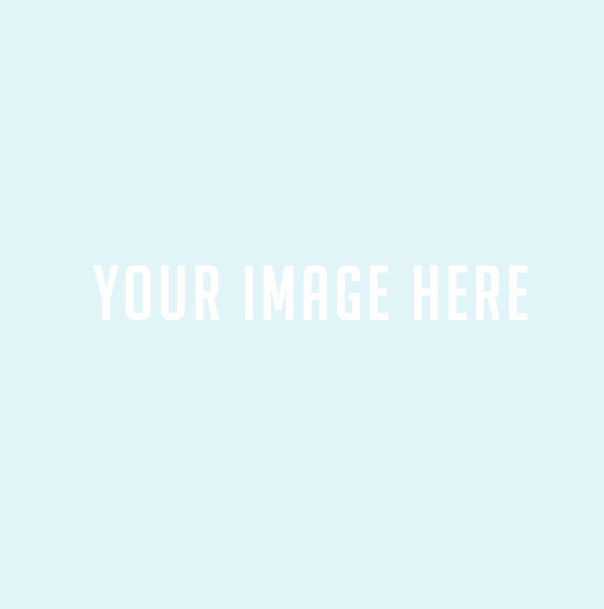 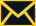 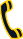 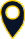 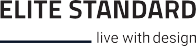 Value driven Transformation© 2017 All Rights Reserved.МАРКЕТИНГ-КИТ ОТ “ПАНДА-КОПИРАЙТИНГ”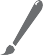 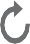 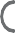 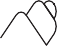 СТОИМОСТЬ “ПОД КЛЮЧ” ОТ $130	ЯЗЫКИ: РУССКИЙ, АНГЛИЙСКИЙ, ФРАНЦУЗСКИЙ, НЕМЕЦКИЙСИЛЬНЫЙ ПРОДАЮЩИЙ ТЕКСТ В 5 СТИЛЯХГОТОВНОСТЬ ОТ 72 ЧАСОВ	ПОДБОР ИЗ 20 000+ ПЛАТНЫХ ЛИЦЕНЗИОННЫХPRO-ШАБЛОНОВДополнительно: оформление под брендбук компании или подбор сочетаний цветов для создания вашего фирстиля и оформления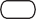 Также “под ключ”: презентации, брошюры, White Paper, буклеты, коммерческие предложенияcustomers@petr-panda.ru Главный сайт проекта: petr-panda.ruMARKETING KIT BY PANDA COPYWRITING PROJECTA TURNKEY COST STARTS AT $130	LANGUAGES: RUSSIAN, ENGLISH, FRENCH, AND GERMANSTYLES OF THE POWERFUL SELLING 5 TEXTAN AVAILABILITY FROM 72 HOURS	A SELECTION OF 20,000+ PAID LICENSED PRO TEMPLATESAdditionally: design for a company’s brand book or selection of color combinations to create your corporate identity and designPlus: presentations, brochures, White Paper, booklets, and business proposals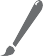 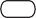 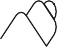 customers@petr-panda.ruThe main project’s website: petr-panda.ru